Infrastructure company C&C Constructions today said it will complete the construction of Afghanistan's parliament building, entailing an investment of $95 million, by June, 2013."The work is underway on the $95 million project for building Afghanistan parliament. We are also constructing Indian Chancery building there. These will be completed in next 12 to 15 months," C&C Constructions Chairman J S Johar told PTI. The work order for Afghan parliament building was given by the Central Public Works Department (CPWD). The Indian government is helping the war-torn country strengthen its infrastructure.

"Company's 3% of the total contracts is overseas and building a new parliament for Afghanistan is one of our prestigious projects," Johar said.

The company has made its foray in Afghanistan in 2005 and has so far completed highways contracts worth about Rs 500 crore under adverse circumstances.

These included building, designing and rehabilitation of Taloqan to Kishem Road, Lashkar Gah Ring Road, Kandhar-Spin Boldak Highway and Kabul-Kandahar Highway, reconstruction of Jalalabad-Asmer Road, improvement of Kandhar to Heart highway and Construction of Kandahar Trin Kot Road Project.

"The construction of projects in Afghanistan required mobilisation of machinery and technical workforce from India and materials from Pakistan and India. We dealt with continuous security threats due to terrorist activities and logistics issues due to excessive snowfall and rain," the company said.

The domestic firm has verticals in Road and Highways, Transmission, Urban Infrastructure, Railway and Water and Sewerage where it is executing projects worth Rs 5,465 crore.

It had entered into a pact with the Spanish company Isolux Corsan to jointly execute overseas infrastructure contracts, exceeding Rs 500 crore, in building roads, airports, specialised buildings and hospitals.http://www.business-standard.com/india/news/cc-infra-to-build-afghan-parliament-building-by-june-2013/158357/onTuesday, Feb 21, 2012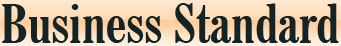 C&C Infra to build Afghan parliament building by June 2013Press Trust of India / Patna Feb 19, 2012, 11:08 IST